Gobierno Municipal El Salto 2018-2021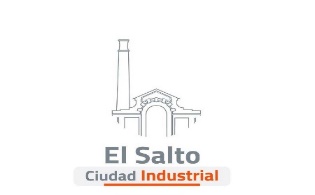 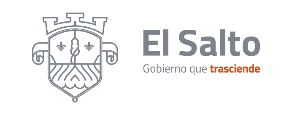 Informe de actividades del mes de Julio 2020JEFATURA DE ATENCIÓN CIUDADANA JEFATURA DE ATENCIÓN CIUDADANA JEFATURA DE ATENCIÓN CIUDADANA JEFATURA DE ATENCIÓN CIUDADANA REPORTES CIUDADANOSREPORTES CIUDADANOSREPORTES CIUDADANOSREPORTES CIUDADANOSDEPENDENCIARECIBIDOSRESUELTOSEN PROCESOSIMAPES1119714Alumbrado Público505Obras Públicas 14410Inspección y Vigilancia 101Aseo Público 28199Medio Ambiente 606Mantenimiento urbano202Movilidad202Parques y Jardines 303Protección Civil 431Delegado El Verde 101Total 17712354Falta de aguaFuga de aguaOtrosReportes961005Resueltos160001Proceso801004